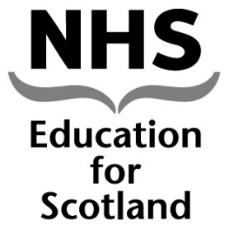 New Applicant of the ScotGEM Bursary Application 2024-2025Please note this form is for first time ScotGEM Bursary applicants and is not dependent on your year of study.Year 1 Application Deadline - Friday 13th September Year 2, 3 and 4 Application Deadline - Friday 16th AugustEmail: scotgembursary@nes.scot.nhs.uk1Course/programme detailsScotGEM programme registration number:Year of course:                                                2Fee status    Status:     Home (Scotland)                        Rest of UK                       EU  Status:     Home (Scotland)                        Rest of UK                       EU  3Your personal detailsTitle                                                                                                  Date of birth Title                                                                                                  Date of birth First name(s)                                                                                    SurnameFirst name(s)                                                                                    SurnameHome address                                                                                 Term time addressHome address                                                                                 Term time addressPlease note ScotGEM Bursary team will only contact you via email. Please note ScotGEM Bursary team will only contact you via email. Your bank billing address:  Home                        Term                       OtherIf other, please provide address in box below: Your bank billing address:  Home                        Term                       OtherIf other, please provide address in box below: Phone number   Phone number   E-mail address  E-mail address  Please note for identification purposes it is better if the same email address can be used every year you apply. Please note for identification purposes it is better if the same email address can be used every year you apply. 4Privacy NoticeWhy do we process this personal data?Information is used to process applications for ScotGEM Bursaries and to make payments. Information will be transferred between NES, your University, and the Scottish Government, this is to ensure that any contractual obligations are completed, and information is kept up to date. Where appropriate special category information will be processed to ensure any extenuating circumstances are captured.What personal data does NES Medical Directorate use?Your personal identification, education information and where appropriate health information will be processed as advised above. Legal BasisThe legal basis NES uses for processing your personal data within NES Medical Directorate can be found under UK GDRP Article 6(1)(b) – It is necessary for the performance of a contract with the individual.The legal basis for processing your special category data is Article 9(2)(h) – Health or social care (with a basis in law)Data transfers outside the UKAll data is stored within the UK for NES Medical Directorate. This is acceptable under the current legislative framework.Automated Decision makingIndividuals will not be subject to automated decision making within NES Medical Directorate. RetentionData will be processed for a minimum of 8 years.More information:Information about your rights, how to make a complaint, and how to contact the NES Data Protection Officer can be found in the NES Privacy Notice.Privacy NoticeWhy do we process this personal data?Information is used to process applications for ScotGEM Bursaries and to make payments. Information will be transferred between NES, your University, and the Scottish Government, this is to ensure that any contractual obligations are completed, and information is kept up to date. Where appropriate special category information will be processed to ensure any extenuating circumstances are captured.What personal data does NES Medical Directorate use?Your personal identification, education information and where appropriate health information will be processed as advised above. Legal BasisThe legal basis NES uses for processing your personal data within NES Medical Directorate can be found under UK GDRP Article 6(1)(b) – It is necessary for the performance of a contract with the individual.The legal basis for processing your special category data is Article 9(2)(h) – Health or social care (with a basis in law)Data transfers outside the UKAll data is stored within the UK for NES Medical Directorate. This is acceptable under the current legislative framework.Automated Decision makingIndividuals will not be subject to automated decision making within NES Medical Directorate. RetentionData will be processed for a minimum of 8 years.More information:Information about your rights, how to make a complaint, and how to contact the NES Data Protection Officer can be found in the NES Privacy Notice.5Declaration and undertaking (you must sign this)Declaration and undertaking (you must sign this)As far as I am aware, the details given on this form are complete and accurate; and I will inform NES of any changes to my personal contact details by email to scotgembursary@nes.scot.nhs.uk.As far as I am aware, the details given on this form are complete and accurate; and I will inform NES of any changes to my personal contact details by email to scotgembursary@nes.scot.nhs.uk.I agree to give NES any further information you may ask for in relation to this application.I agree to give NES any further information you may ask for in relation to this application.I will tell NES immediately if my circumstances change in any way that might affect any amount I have received.I will tell NES immediately if my circumstances change in any way that might affect any amount I have received.I agree to repay any amount I have received, which is more than the award due to me.I agree to repay any amount I have received, which is more than the award due to me.I undertake to carry out medical work in NHS Scotland, beginning within 12 months of graduation; If my bursary is claimed for 4 years, 3 years, 2 years or 1 year my reckonable years of medical work in NHS Scotland will be 4 years, 3 years, 2 years and 1 year respectively. For statutory leave occurring during this time (includes absences due to long term illness, maternity, paternity, or adoption leave), the duration of employment will be adjusted so that “the clock” is stopped during the period of absence.I understand I can only apply for a maximum of 4 years of the ScotGEM Bursary. I confirm I have not claimed for Bursary payments which will exceed more than £16,000.I undertake to carry out medical work in NHS Scotland, beginning within 12 months of graduation; If my bursary is claimed for 4 years, 3 years, 2 years or 1 year my reckonable years of medical work in NHS Scotland will be 4 years, 3 years, 2 years and 1 year respectively. For statutory leave occurring during this time (includes absences due to long term illness, maternity, paternity, or adoption leave), the duration of employment will be adjusted so that “the clock” is stopped during the period of absence.I understand I can only apply for a maximum of 4 years of the ScotGEM Bursary. I confirm I have not claimed for Bursary payments which will exceed more than £16,000.Signature:…………………………………………………………...................              Date:……………………Signature:…………………………………………………………...................              Date:……………………Please note this should be a physical signature or an electronic signature. We will not accept typed signatures. Please note this should be a physical signature or an electronic signature. We will not accept typed signatures. Warning: We may prosecute you if you give false information.Warning: We may prosecute you if you give false information.